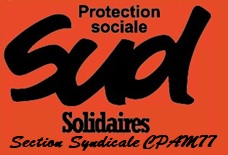 Cher(e)s collègues,Du 9 au 16 mars 2023, les salarié(e)s de la CPAM 77 éliront leurs représentants au Comité Social et Économique (CSE). Pour SUD-Solidaires, ces élections doivent être avant tout un référendum où chaque salarié(e) pourra se prononcer sur le bilan de la politique sociale de la Direction (conditions de travail, accords locaux...) et sur le syndicalisme souhaité dans l'entreprise : soit au service des salarié(e)s, soit au service de la Direction. 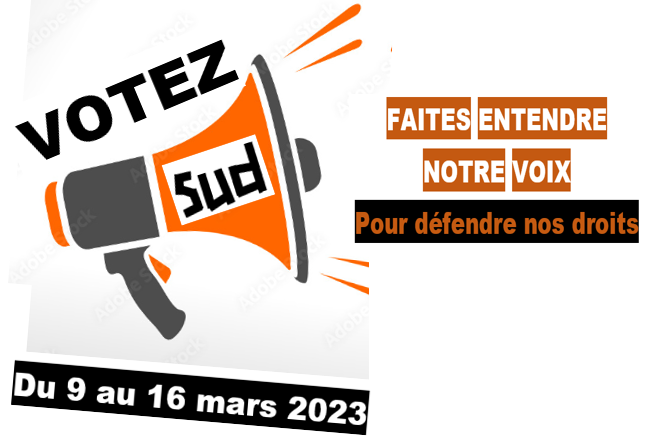 Vos conditions de travail ne cessent de se dégrader. La Direction est de moins en moins à votre écoute, trop occupée à communiquer en auto satisfaction permanente !Il est temps de changer tout cela ! Pour cela, il nous faut :- Des élu(e)s, - Un syndicat combatif et tenace,- Une organisation syndicale qui n’hésite  pas à mettre la Direction en face de ses
  responsabilités.A chaque élection, chaque syndicat essaie de retrouver une virginité sociale même si, depuis des années, leur bilan ne parle pas pour eux.Cette mascarade a trop duré ! Pour nous, il est important de mettre un coup de pied dans la fourmilière, pour défendre nos emplois et toujours dans l’intérêt des salariés(e)s. Aujourd’hui, vous avez un bon moyen de changer les choses avec votre bulletin de vote, celui de : SUD-Solidaires.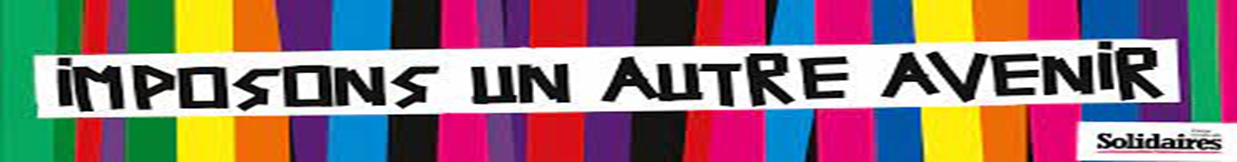 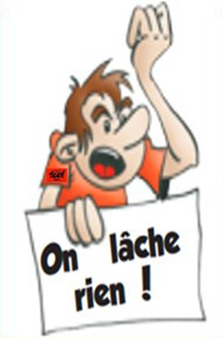 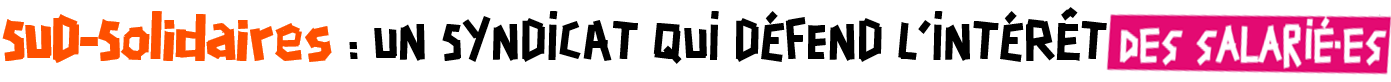 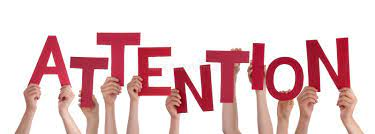 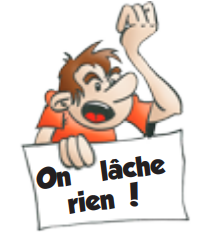 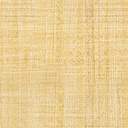 La crise sanitaire a contraint les syndicats dits représentatifs à adopter une gestion du CSE différente de celle qu’ils avaient tous prévue.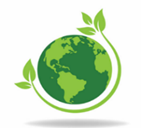 SUD s’engage à s'inscrire dans une démarche
éco-responsable dans tous ses projets.SUD-Solidaires défend un programme équitable en favorisant l’accès aux loisirs et à la culture pour tous.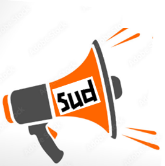 Conformément au Code du travail, SUD-Solidaires donnera l’accès aux activités sociales et culturelles à tous les salarié(e)s de la caisse       plus de carence de 6 mois. SUD-Solidaires souhaite aussi permettre aux CDD de profiter des prestations.SUD-Solidaires proposera des séjours, des week-ends, des sorties et maintiendra une boutique en ligne.SUD-Solidaires favorisera l’accès à la culture, aux loisirs et aux activités sportives.SUD-Solidaires proposera des chèques cadeaux pour les évènements familiaux. SUD-Solidaires proposera des bons de rentrée scolaire et de Noël pour les enfants ainsi que des chèques cadeaux pour l’ensemble du personnel.SUD-Solidaires sera attaché à ce que les enfants de l’agent soient bénéficiaires des prestations du CSE qu’ils soient à sa charge ou non.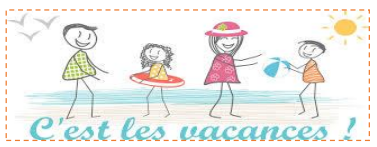 SUD-Solidaires est favorable à l’attribution de chèques-vacances car ils bénéficient à tous et facilitent le départ en vacances. 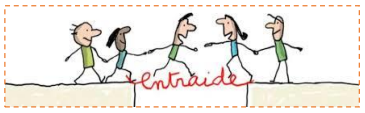 Le CSE apporte une aide aux collègues : Avec la situation économique actuelle, nous pouvons tous avoir des difficultés financières. Ainsi le CSE peut apporter un soutien par le biais de secours exceptionnels remboursables et cela dans le respect absolu de la confidentialité et d’impartialité. 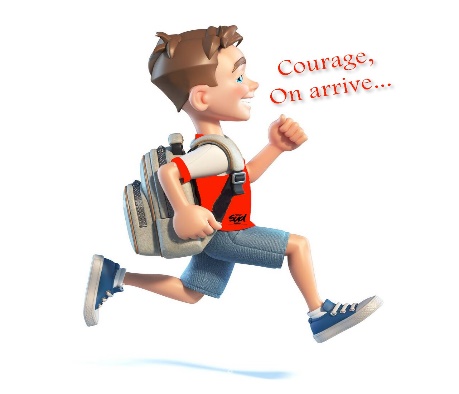 L’équipe SUD-Solidaires sera investie et s’investira de tout cœur dans le CSE : SUD-Solidaires s’engage à représenter le collectif des agents dans les instances et les réunions avec la Direction.SUD-Solidaires sera actif sur les négociations d’accords d’entreprise et donnera sa signature si les accords apportent un plus aux salarié(e)s. SUD-Solidaires s’engage à intervenir face à la Direction pour la défense de situations individuelles ou collectives de souffrance au travail.SUD-Solidaires continuera de saisir l’Inspection du Travail ou les juridictions compétentes, en cas de besoin, pour faire respecter vos droits et vos conditions de travail.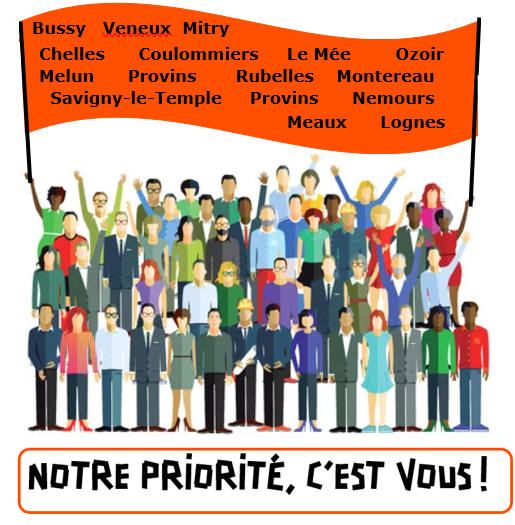 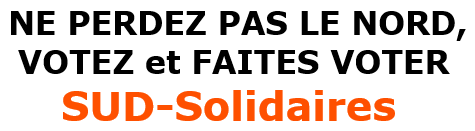 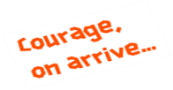 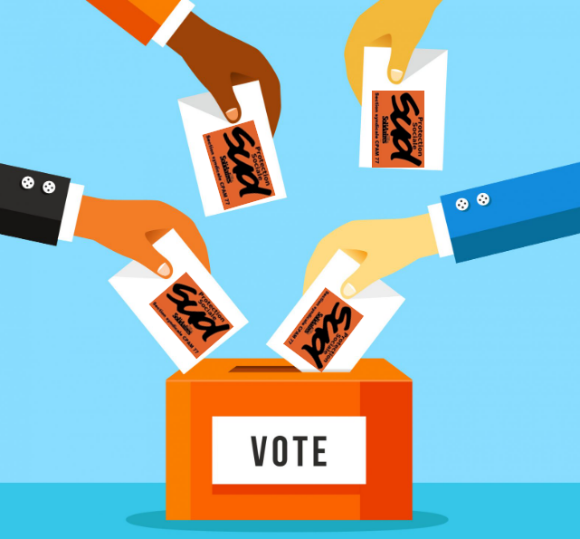 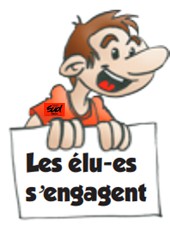                          VOS CANDIDATS « Employés »                         VOS CANDIDATS « Employés »              TITULAIRES                SUPPLÉANTSDamien PHILIPPE – AccueilAnne UCAR – AccueilFabienne BACHURSKI - Pôle RRS   Stéphanie LAURENT – Pôle RRSCoumba DIAKITE – Pôle PNFatma TADRIST - DGIAnne UCAR – AccueilClaude MERCKEL - Pôle RRSStéphanie LAURENT – Pôle RRS Fabienne BACHURSKI - Pôle RRS   Fatma TADRIST - DGICoumba DIAKITE – Pôle PN                            VOS CANDIDATS « Cadres »                            VOS CANDIDATS « Cadres »              TITULAIRES                 SUPPLÉANTSSoraya ALBERT – Accueil